Writing template for school news itemsYou can make life easier for your secretary by using this template to write news items for the school website. Please note that your text should be submitted in both Danish and English, or in English alone.You are welcome to attach digital photos as long as they are not protected by copyright. You are also welcome to ask your secretary to find a photo that matches the theme of the news item in question.If you just want to refer to another website, you only need to write a heading and a lead or sub-heading (see the screenshot on the right). 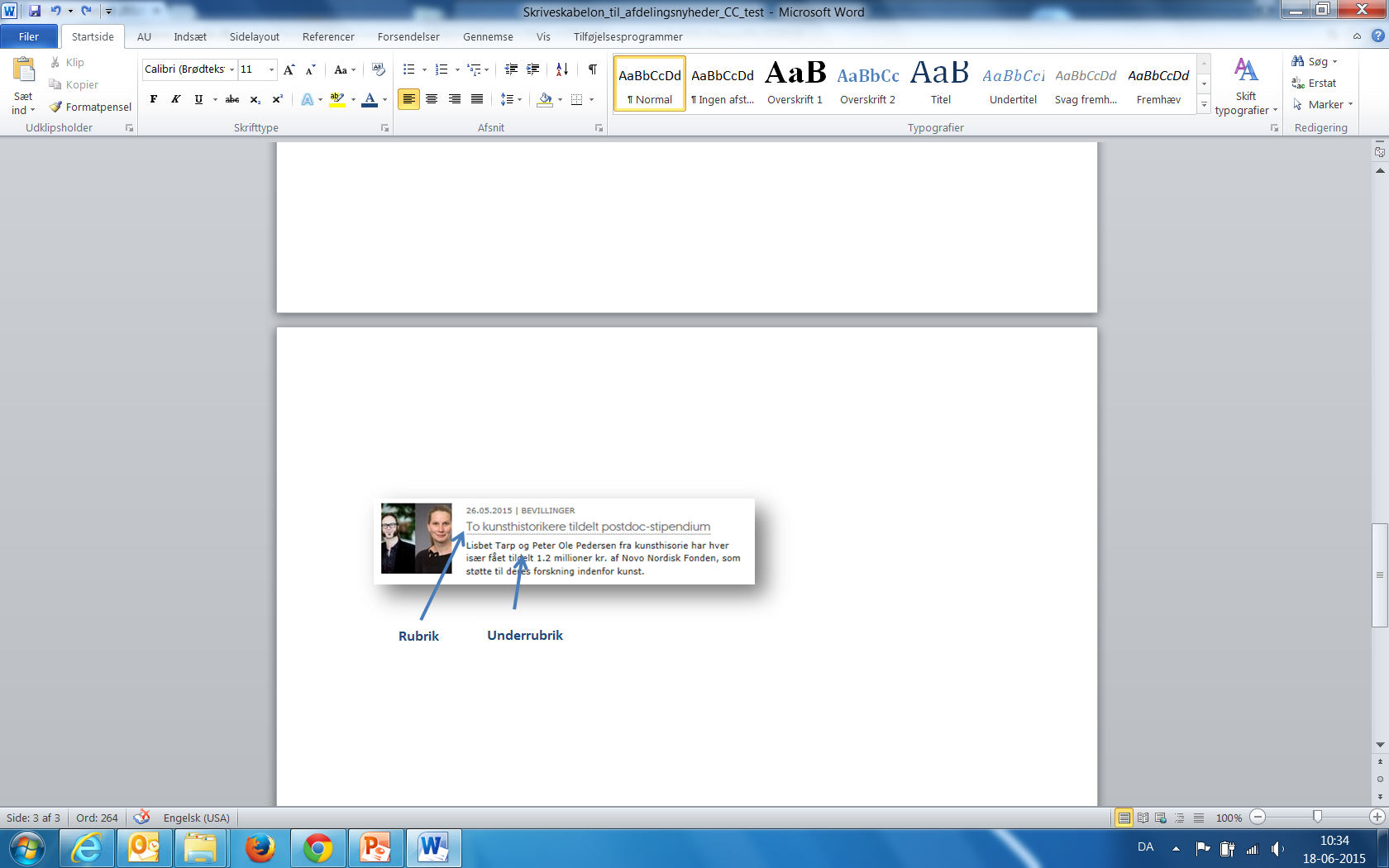 This might be relevant for news items such as: “Project XX has appointed NN – for more information, please see the project website”. 
For news items like this, you don’t need to fill in the body text field below but can just send a link to the website to which you want to refer. Headline (max. 60 characters including spaces)English translation of headlineLead/sub-heading (max. 250 characters including spaces)English translation of lead/sub-headingBody text (min. 600/max. 4,000 characters including spaces. Full-length texts should include at least one paragraph/sub-heading)Write here…English translation of body textWrite here…Links to news items with no body text (if relevant)Requests for photos to accompany the text (if relevant) Once you have filled in the template, please save it on your computer and then send it to your department secretary: Katrinebjerg: web.katrinebjerg.kasernen@cc.au.dkDepartment of Digital Design and Information StudiesDepartment of Media Studies and Journalism Kasernen: web.katrinebjerg.kasernen@cc.au.dkDepartment of Comparative Literature and RhetoricDepartment of Art History, Aesthetics & Culture and MuseologyDepartment of Dramaturgy and MusicologyNobel: web.nobel@cc.au.dkDepartment of English Department of German and Romance LanguagesDepartment of Linguistics, Cognitive Science and SemioticsDepartment of Scandinavian Studies and Experience Economy